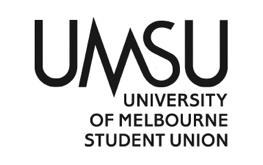   University of Melbourne Student UnionMeeting of the Disabilities CommitteeMinutesThursday the 10th of August, 2023 at 2:00pmMeeting 12(23)Location: Disabilities LoungeClick here to join via ZoomPassword: 786924Meeting opened at 2:28 pm  Procedural MattersElection of ChairAdam Whitehead to be elected as chair.
Moved by Adam Whitehead 
Seconded by Morgan Sheather  
Passed without dissent.Acknowledgement of Indigenous CustodiansAttendance
Alice Zhao 
Adam Whitehead
Eleanore Arnold-Moore 
Madeleine Salisbury 
Anishaa Jeyakumar
Morgan Sheather
Alyssa Johnson ApologiesProxiesMembershipAdoption of Agenda	Motion 2: That the agenda be adopted as presented.
Moved by Morgan Sheather
Seconded by Eleanore Arnold-Moore
Passed without dissent.Confirmation of Previous MinutesMotion 3: That the minutes be confirmed as a true and accurate record.	
Moved by Alyssa Johnson
Seconded by Morgan Sheather
Passed without dissent.Conflicts of Interest DeclarationMatters Arising from the MinutesCorrespondence Donna from Adovcacy reached out about the SEDS review to coordinate awareness and student and staff submissions. Alice and Adam Will meet with Donna next week to discuss further. Adam Has is having a meeting with Ailish from CME tomorrow (11/06/2023) to discuss updating the disabilities website and adding Morgan Sheather to have access to edit the website due to her UX design experience. This would take pressure off the officer bearers as we can share the load with people more experienced in the work. Eleanore has organised a meeting with the editors and sub-editors of The Ability Issue - our departments first publication – for tomorrow (11/06/2023) to discuss the organisation of the publication and to get everyone involved up to speed on the project.Office Bearer ReportsMotions on NoticeOther Business (Motions without Notice)
Mid-year Budget Review: Alice and Adam have discussed what the department has spent to date and what we believe we can pass back to Student’s Council while still keeping enough to run what we have planned for the rest of the year. The Disabilities Department wants to pass this money back to council in the hopes that it can help projects like the new Ida bar will be undertaken with our constituency in mind. Overall Money passed back to Student’s Council $5,625
 To move $5,00 from Repairs and Maintenance budget Line to pass back to Student’s Council. 
To move $225 from Promotion Expenses budget Line to pass back to Student’s Council. 
To move $2,400 from Printing budget Line to pass back to Student’s Council.
To move $2,500 from Contractors Budget Line back to Student’s Council. 
Motion 4: To pass 8.1.1 through 8.1.4 on block
Moved by Morgan Sheather
Seconded by Alyssa Johnson
Passed without dissent.
Other reallocation of funds from within the Disabilities budget
To move $400 from the Event budget line to the Collectives budget line for additional collectives in SWOT-Vac and non-teaching week.
To move $400 from Event budget line to Collectives budget line to pay for supplies needed for Art Collective.
To move $2500 from Repairs and Maintenance budget Line to the Asset expense line for Office Tech. 
Move $1000 from Event Budget Line to Asset expense budget line.
To move $600 from the Printing budget line to Southbank for the Southbank Disabilities Collectives.
Motion 4: To move items 8.2.1 through 8.2.5 on block. 
Moved by Eleanore Arnold-Moore
Seconded by Madeleine Salisbury
Passed without dissent.
Pass up to $200 each week for collective food from Collectives Budget Line 
Moved by Alyssa Johnson
Seconded by Madeleine Salisbury
Passed without dissent.
To Pass up to $2500 from the Asset Expense budget line for use in acquiring accessible tech for the Disabilities office.
Moved by Anishaa Jeyakumar
Seconded by Morgan Sheather
Passed without dissent.Next Meeting: 24th of August 2023 at 2:00pmClosed meeting at 3:32pm